ОтчетАнализ анкет обратной связи от участников Методической мастерскойАнкетирование проводилось 01.06.24 – 15.06.24 в рамках оценки проекта «Больше историй» по итогам консультаций Методической мастерской (форма анкеты)Выборка: 20 специалистов из 19 НКО, которые получали индивидуальные консультацииРис. 1. Распределение ответов – реакций на утверждение «На консультации я получил(а) подробные ответы на интересовавшие меня вопросы»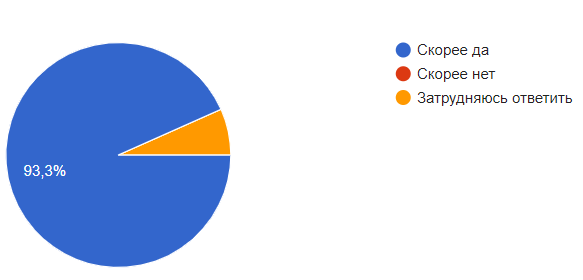 Рис. 2. Распределение ответов – реакций на утверждение «Консультация позволила мне наметить конкретные шаги по применению сторителлинга и/или других инструментов методов оценки в моем проекте»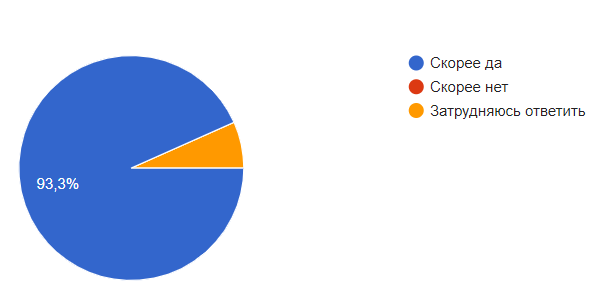 Рис. 3. Распределение ответов – реакций на утверждение «В ходе консультации я понял(а), какие еще знания или навыки или ресурсы мне надо получить, чтобы реализовывать свои планы по развитию оценки в моем проекте»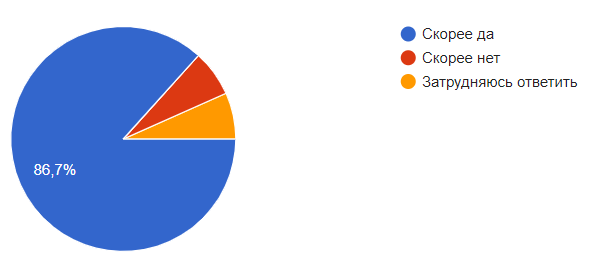 В ответах на открытые вопросы специалисты отметили:Пользу индивидуального формата как источника ответов и дополнительной информации по точечным запросам, как возможности выработать конкретные шаги: Огромное спасибо за такую возможность. Полезная информация. Ясны конкретные шаги - что делать.Спасибо Ольге Заводилкиной за исчерпывающую информацию и дополнительные материалы для работы! Удачи всем!индивидуальные консультации очень полезны, можно выяснить конкретные вопросы по своему проектуСпасибо огромное, удалось выработать целый план по решению вопроса по получению обратной связи от благополучателей, рассмотреть проблему максимально широко.Выводы о важности навыков по оценке проектов в целом и сторителлинга в частности:Желаю всем нам развить навыки по оценке проектов, так как это важная составляющая всех заинтересованных сторонСторителлинг -очень хорошая и актуальная тема для работы с подростками в подростковом пространстве.Два респондента хотели бы продолжить работу в таком формате:Найти контакты Ольги Заводилиной и Татьяны Арчаевой для проведения исследования на тему абилитации детей по МКФ в виде 15 историйнам нужен куратор в проведении исследования если это возможноАвтор отчета - Татьяна Арчакова.